ФЭМП. Тема" Выше, ниже".Цель: уточнить понимание слов "высокий", "низкий", закрепить умение сравнивать предметы по высоте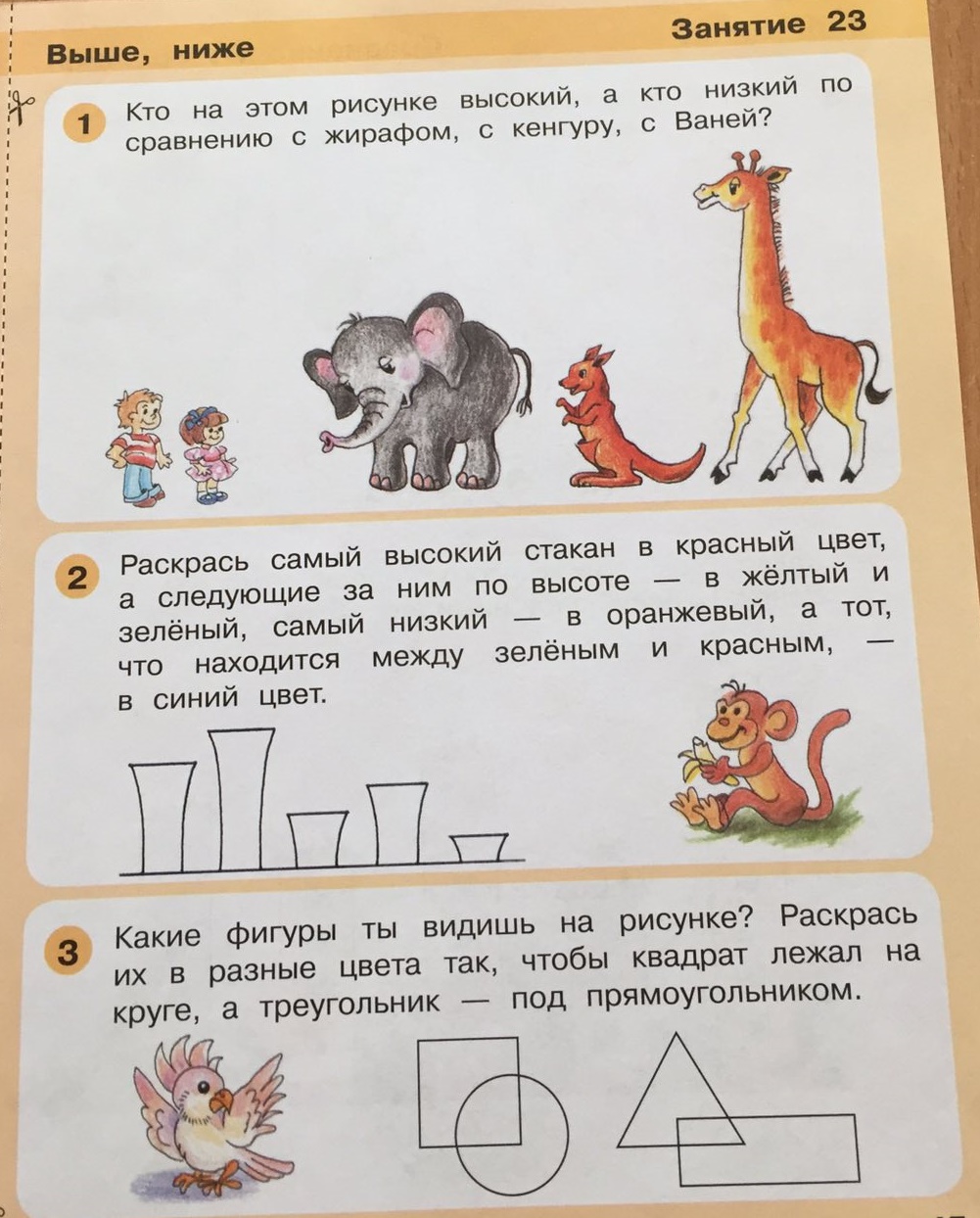 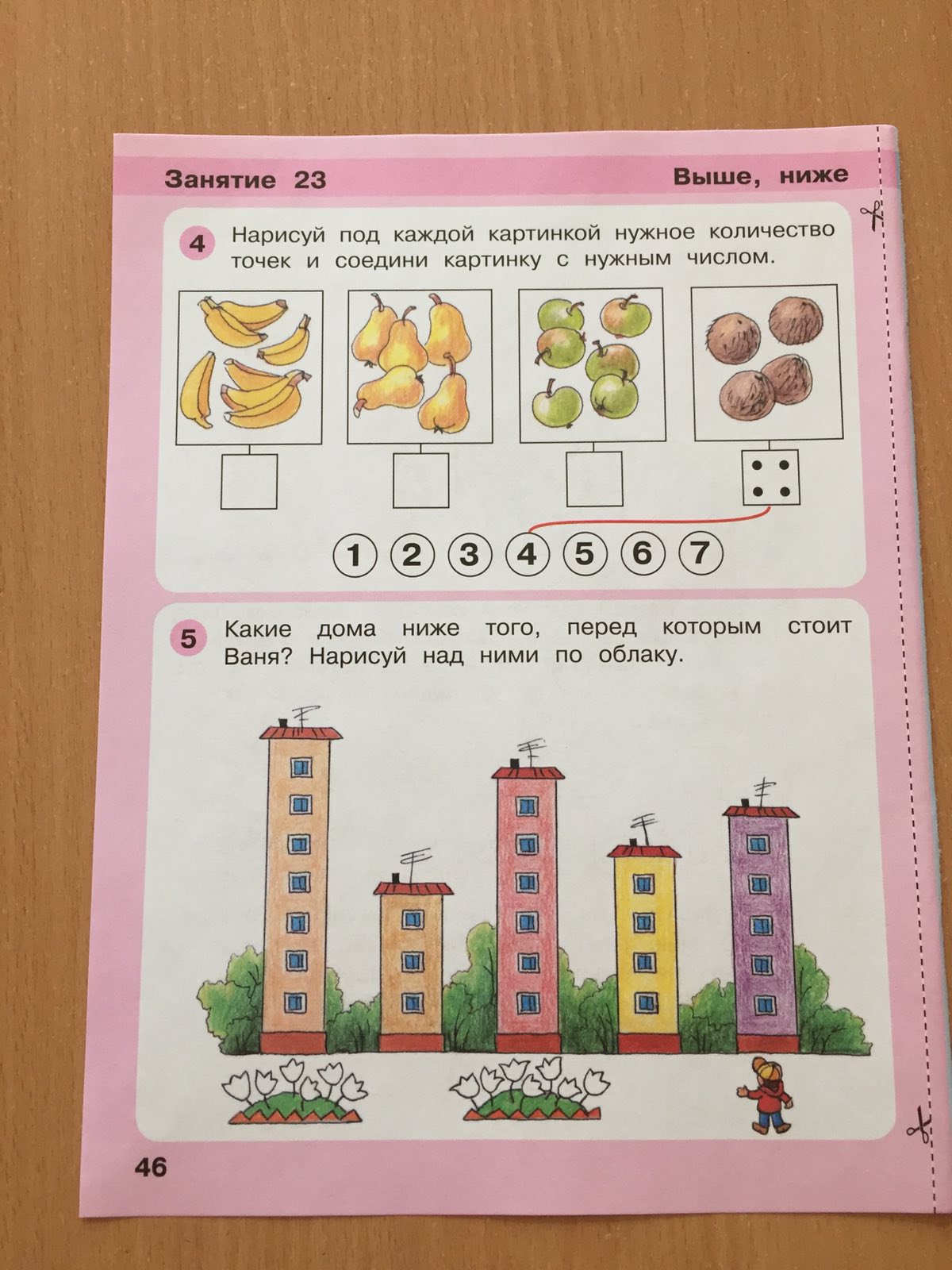 